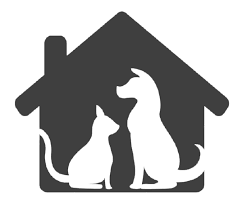 Sharpsburg Animal Hospital Boarding FormClient Name: __________________________________________Pet Name: ____________________________________________Boarding Dates: _______________________________________Special Diet: __________________________________________Medications to be administered while staying with us: (there is an additional cost for medication. $2 per pet/per day)______________________________________________________________________________________________________________________Special Instructions: _________________________________________________________________________________________All pets will receive a capstar at intake. This is to help with fleas in our facility and to keep your pet flea free. All pet must be current on vaccinations to stay within the hospital. Dogs-DHLPP/DHPP, Rabies, Bordetella, Influenza, fecal and heartworm test. Cats-FVRCP, Rabies, Leukemia and fecal. Vaccinations to be administered while pet is boarding: _____________________________________________________________________________________________________________________Sometimes pet’s will diarrhea in a different environment. Sharpsburg Animal Hospital will treat your pet, at your expense if this happens. We want what is best for your pet and to keep them healthy. Please leave an emergency contact number: ________________________________________________________________________Dogs will get a complimentary bath with 2 nights of boarding. We do offer grooming for your dog the day of departure. If you would like to schedule grooming please ask the receptionist about our availability. Signature: _________________________ Date: _____________						Capstar given: _______						Grooming date: ______						Groomer: ___________ 